________________________Тел.: (85557) 4-51-66, факс: (85557) 4-51-66. E-mail:  elab.fbp@tatar.ru_____________________Пояснительная запискак проекту решения Совета Елабужского муниципального района «О внесении изменений в решение Совета Елабужскогомуниципального района от 16.12.2020 г. № 40 «О бюджете муниципального образования Елабужский муниципальный район на 2021 год и плановый период 2022 и 2023 годов»В соответствии с Положением о бюджетном процессе в Елабужском муниципальном районе и руководствуясь статьями 83 и 86 Бюджетного кодекса Российской Федерации, вносятся изменения в решение Совета Елабужского муниципального района от 16 декабря 2020 года № 40 «О бюджете муниципального образования Елабужский муниципальный район на 2021 год и плановый период 2022 и 2023 годов».Доходная часть Бюджета района увеличится за счет безвозмездных поступлений на сумму 14 093,3 тыс. рублей.- в виде межбюджетных трансфертов – 3 693,3 тыс. рублей;- в виде прочих безвозмездных поступлений – 10 400,0 тыс. рублей.С учетом вносимых изменений доходная часть Бюджета района составит 2 379 809,4 тыс. рублей.Соответствующие изменения вносятся и в расходную часть Бюджета района.Кроме того, расходы увеличатся за счет остатков денежных средств на начало года в сумме 13 970,4 тыс. рублей.По разделу «Общегосударственные вопросы» увеличится план по расходам на сумму 5 223,0 тыс. рублей, в том числе:- за счет межбюджетных трансфертов для материального поощрения глав муниципальных районов, городских округов, заместителей глав муниципальных районов, городских округов, руководителей исполнительных комитетов муниципальных образований, являющихся административными центрами муниципальных районов и поселками городского типа, руководителей аппаратов представительных органов власти муниципальных районов и городских округов и глав городских и сельских поселений в связи с празднование Дня Республики Татарстан (от 30.08.2021 №1698-р) в сумме 356,0 тыс. рублей.- за счет прочих безвозмездных поступлений на осуществление части полномочий по решению вопросов местного значения в соответствии с заключенными соглашениями – 400,0 тыс. рублей.- за счет остатков денежных средств на начало года – 4 467,4 тыс. рублей, в том числе:- на фонд оплаты труда и текущее содержание муниципальных учреждений – 3 000,0 тыс. рублей;- на изготовление технических паспортов – 521,4 тыс. рублей;- на выплаты руководителям ТОС, находящихся на территории сельских поселений – 946,0 тыс. рублей.Кроме того, по разделу предусмотрены межбюджетные трансферты бюджету сельского поселения в сумме 12,7 тыс. рублей (на осуществление части полномочий).По разделу «Национальная безопасность и правоохранительная деятельность» увеличится план по расходам за счет остатков денежных средств на начало года на сумму 600,0 тыс. рублей на приобретение и установку автономных пожарных извещателей в жилых домах (квартирах) многодетных семей, неблагополучных граждан, инвалидов.По разделу «Жилищно-коммунальное хозяйство» увеличится план по расходам за счет остатков денежных средств на начало года на выполнение работ по валке деревьев в сумме 584,0 тыс. рублей.По разделу «Образование» увеличится план по расходам на сумму 7 184,4 тыс. рублей, в том числе:за счет межбюджетных трансфертов – 2 065,4 тыс. рублей, из них:- на софинансирование в полном объеме расходных обязательств, по решению вопросов местного значения в сфере образования, в части обеспечения антитеррористической защищенности муниципальных образовательных организаций 1 и 2 категории опасности в целях создания безопасных условий обучения и воспитания путем обеспечения их охраны частными охранными предприятиями (РКМ РТ №1581-р от 20.08.2021 г) в сумме 1 944,7 тыс. рублей;- на реализацию мероприятий, связанных с повышением заработной платы отраслевых специалистов муниципальных учреждений молодежной политики за 2 квартал 2021 года (РКМ РТ от 16.08.2021 г. №1551-р) – 120,7 тыс. рублей.2) за счет остатков денежных средств на начало года на текущий ремонт образовательных учреждений (в сельских детских садах) в сумме – 5 119,0 тыс. рублей.По разделу «Культура и кинематография» увеличится план по расходам за счет средств спонсорской помощи на организацию городских мероприятий (спонсорская помощь) в сумме 3 000,0 тыс. рублей.По разделу «Социальная политика» увеличится план по расходам за счет остатков денежных средств на начало года на материальную помощь ко Дню пожилых людей в сумме 2 200,0 тыс. рублей.По разделу «Физкультура и спорт» увеличится план по расходам за счет прочих безвозмездных поступлений на капитальный и текущий ремонт спортивных объектов в сумме 7 000,0 тыс. рублей.По разделу «Средства массовой информации» увеличится план по расходам за счет остатков на начало года на финансовое обеспечение муниципального задания АУ «Елабужская служба новостей» в сумме 1 000,0 тыс. рублей.По разделу «Межбюджетные трансферты» увеличится план по расходам за счет безвозмездных поступлений в виде межбюджетных трансфертов – 1 271,9 тыс. рублей, в том числе:- на материальное поощрение глав муниципальных районов, городских округов, заместителей глав муниципальных районов, городских округов, руководителей исполнительных комитетов муниципальных образований, являющихся административными центрами муниципальных районов и поселками городского типа, руководителей аппаратов представительных органов власти муниципальных районов и городских округов и глав городских и сельских поселений в связи с празднование Дня Республики Татарстан (от 30.08.2021 №1698-р) в сумме 613,4 тыс. рублей;- на финансовое обеспечение исполнения расходных обязательств от приносящей доход деятельности (самозанятость) в сумме 658,5 тыс. рублей (в бюджет города Елабуга – 598,1 тыс. рублей; в бюджеты сельских поселений – 60,4 тыс. рублей).Данные суммы переданы межбюджетными трансфертами бюджетам поселений.	Кроме того, в расходной части бюджета учтены изменения по перемещению бюджетных ассигнований по разделам, подразделам, целевым статьям, группам видов расходов.В соответствии с внесенными изменениями скорректированы отдельные статьи и приложения к Решению о Бюджете района на 2021 год:1) в статье 1:в части 1, в пунктах 1 и 3 основных характеристиках Бюджета района приведены уточненные суммы по объему доходов, расходов и дефицита бюджета на 2021 год;в части 3 таблицу 1 в приложении № 1 «Источники финансирования дефицита Бюджета района на 2020 год» изложить в новой редакции.2) в статье 3:таблицу №1 в приложении № 2 «Объемы прогнозируемых доходов бюджета Елабужского муниципального района на 2021 год» изложить в части вносимых изменений.3) в статье 5:в пункте 1 в приложении №3 «Перечень главных администраторов вышестоящих уровней доходов бюджета муниципального образования Елабужский муниципальный район» изложить в части вносимых изменений.4) в статье 6:таблицу №1 в приложении № 5 «Ведомственная структура расходов бюджета Елабужского муниципального района на 2021 год» изложить в новой редакции;таблицу №1 в приложении № 6 «Распределение бюджетных ассигнований бюджета Елабужского муниципального района по разделам, подразделам, целевым статьям (муниципальным программам ЕМР и непрограммным направлениям деятельности), группам видов расходов классификации расходов бюджетов на 2021 год» изложить в новой редакции;таблицу №1 в приложении №7 «Распределение бюджетных ассигнований бюджета Елабужского муниципального района по целевым статьям (муниципальным программам ЕМР и непрограммным направлениям деятельности), группам видов расходов, разделам и подразделам классификации расходов бюджетов на 2021 год» изложить в новой редакции;5) в статье 11:приложение №10 «Межбюджетные трансферты, передаваемые из бюджетов поселений в Бюджет района на исполнение расходных обязательств по содержанию муниципальных учреждений на решение вопросов местного значения на 2021 год» изложить в новой редакции;в пункте 1 приведены уточненные суммы по объему межбюджетных трансфертов, передаваемые из бюджетов поселений в Бюджет района на исполнение расходных обязательств по содержанию муниципальных учреждений на решение вопросов местного значения на 2021 год;6) в статье 12:приложение №11 «Межбюджетные трансферты, передаваемых бюджетам поселений для компенсации дополнительных расходов на 2021 год» изложить в новой редакции;С учетом вышеуказанных изменений:- уточненный плановый объем доходов Бюджета района на 2021 год составит 2 379 809,4 тыс. рублей, расходов 2 560 872,3 тыс. рублей. Дефицит бюджета составит 181 062,9 тыс. рублей, что не превышает ограничений установленных статей 92.1 Бюджетного кодекса Российской Федерации.Председатель                                                                                 Э.И. СадыковаРЕСПУБЛИКА ТАТАРСТАН ФИНАНСОВО-БЮДЖЕТНАЯ ПАЛАТАМУНИЦИПАЛЬНОГО ОБРАЗОВАНИЯ«ЕЛАБУЖСКИЙ РАЙОН»Проспект Мира 12, г. Елабуга, 423630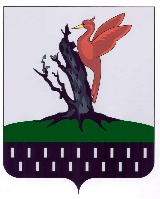 ТАТАРСТАН РЕСПУБЛИКАСЫ«АЛАБУГА РАЙОНЫ» МУНИЦИПАЛЬ БЕРӘМЛЕГЕНЕҢФИНАНС-БЮДҢЕТ ПАЛАТАСЫТынычлык проспекты 12, Алабуга шәhәре, 423630№На№от